ОМСКИЙ МУНИЦИПАЛЬНЫЙ РАЙОН ОМСКОЙ ОБЛАСТИАдминистрация Чернолучинского городского поселенияПОСТАНОВЛЕНИЕ29.09.2015  № 64 О внесении изменений в административный регламент  по предоставлению муниципальной функции  «Проведение проверок граждан, юридических лиц и индивидуальных предпринимателей при осуществлении муниципального земельного контроля на территории  Чернолучинского городского поселения Омского муниципального района Омской области».В целях приведения в соответствие с действующим законодательством административного регламента по предоставлению  муниципальной функции  «Проведение проверок граждан, юридических лиц и индивидуальных предпринимателей при осуществлении муниципального земельного контроля на территории  Чернолучинского городского поселения Омского муниципального района Омской области» утвержденного постановлением администрации  Чернолучинского городского поселения № 78-п от 04.05.2012г., руководствуясь Федеральным законом от 06.10.2003г.                 № 131 - ФЗ «Об общих принципах местного самоуправления в Российской Федерации, Федеральным законом от 26.12.2008г. №294-ФЗ «О защите прав юридических лиц и индивидуальных предпринимателей при осуществлении государственного контроля (наздора) и муниципального контроля», Уставом Чернолучинского городского поселения,  ПОСТАНОВЛЯЮ:1. Внести в административный регламент  по предоставлению муниципальной функции  «Проведение проверок граждан, юридических лиц и индивидуальных предпринимателей при осуществлении муниципального земельного контроля на территории  Чернолучинского городского поселения Омского муниципального района Омской области» следующие изменения:1.1. Пункт 3.6 отменить, изложив его в следующей редакции:«3.6 Основания для проведения внеплановой проверки в отношении юридического лица или индивидуального предпринимателя установлены статьей 10 Федерального закона от 26.12.2008 N 294-ФЗ "О защите прав юридических лиц и индивидуальных предпринимателей при осуществлении государственного муниципального контроля (надзора) и муниципального контроля».1.2.пункт 3.9. исключить.1.3.Пункт 4.2. отменить, изложив в новой редакции, а именно:«4.2 Проверка юридических лиц и индивидуальных предпринимателей проводится на основании распоряжения администрации Чернолучинского городского поселения.                                                               	                               В распоряжении	указываются: 
1)	наименование	органа,	осуществляющего	проверку; 
2) фамилии, имена, отчества, специалиста или специалистов, уполномоченных на проведение проверки, а также привлекаемых к проведению проверки экспертов, представителей экспертных организаций; 
3) наименование юридического лица или фамилия, имя, отчество индивидуального предпринимателя, проверка которых проводится; 
4) цели, задачи, предмет проверки и срок ее проведения; 
5) правовые основания проведения проверки, в том числе подлежащие проверке обязательные требования и требования, установленные муниципальными		правовыми	актами; 
6) сроки проведения и перечень мероприятий по контролю, необходимых для достижения	целей		и	задач	проведения	проверки; 
7) перечень административных регламентов проведения мероприятий по контролю; 
8) перечень документов, представление которых юридическим лицом, индивидуальным предпринимателем необходимо для достижения целей и задач	проведения	проверки; 
9) даты начала и окончания проведения проверки».1.4. В пункте 4.8 после слов «в отношении малых предприятий» добавить слова   «не более чем на пятьдесят часов» и далее по тексту.1.5.В пункт	 4.10 добавить абзац следующего содержания:                                          «- сведения о внесении в журнал учета проверок записи о проверке либо о невозможности внесения такой записи в связи с отсутствием у юридического лица, индивидуального предпринимателя указанного журнала;»2. Настоящее постановление опубликовать в газете «Омский муниципальный вестник» и разместить на официальном сайте  Администрации Чернолучинского городского поселения «Чернолучье.рф».3.Контроль за исполнением настоящего постановления возложить на заместителя Главы городского поселения Ревякина С.Н.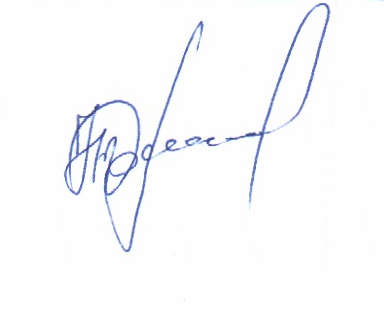 Глава городского поселения                                                                 Н.В.Юркив